ENGLESKI JEZIK - TREĆI RAZRED – 9. SAT (17. 4. 2020.)GLEDAJTE 1. VIDEO na vašem WhatsApp grupu i pratite priču Home Sweet Home na str. 60-61 u udžbeniku. Usmeno spoji riječi i slike.GLEDAJTE 2. VIDEO na vašem WhatsApp grupu i pratite priču Home Sweet Home na str. 60-61 u udžbeniku. Budite detektivi i pogodi tko što radi.RIJEŠI RADNU str. 60:  Izaberi riječi i napiši što se radi na slikama. (Ovo su glagoli.)SLIKAJTE I POŠALJITE radnu str. 60 na moj email adresu melinda.tupek@skole.hr (ili na privatni WhatsApp broj).UDŽBENIK str. 60-61: Slušaj te 2.CD#2, (drugi zvučni zapis) i vježbaj čitanje.IGRAJ: 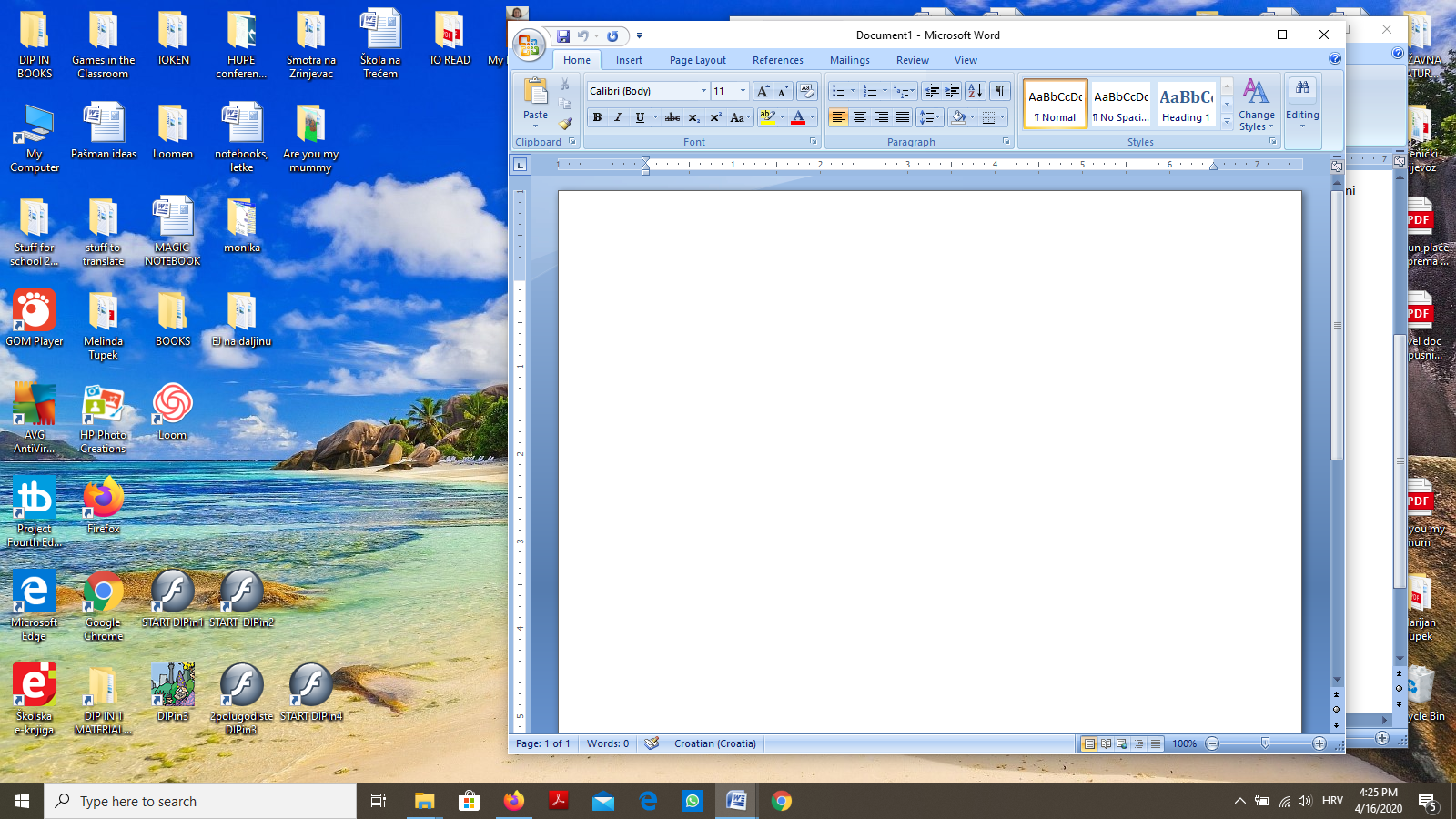 Odite na DIP IN 3 i dva puta kliknite na plavi 2polugodiste gumb. 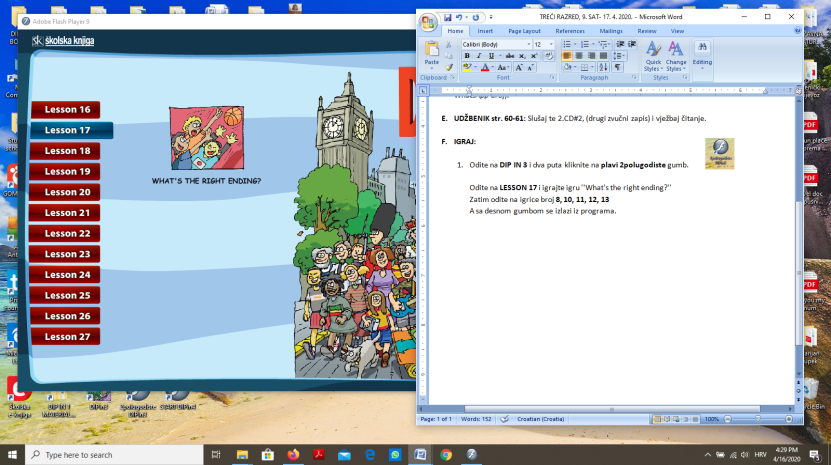                    Odite na LESSON 17 i kliknite sliku, zatim klikni PLAY.                   Morate kliknuti na crveni trokuk i izabrati točan riječ.Zatim odite na crni gumb MAIN MENU (gore, lijevo) da se vratite na lekcije i igrajte  LESSON 18  oba igre. U prvoj igri (kuća) morate povuči likove u točnoj sobi.  U drugoj igri (riječi) morate povuči riječi i dopuniti priću ''Home Sweet Home''.  Stisnite CHECK i provjeri odgovore.